Bilety wstępu i pieczątki wklejone do kart rajdowych nie będą uznawane jako potwierdzenie pobytu w zwiedzanym obiekcie. Wykonane zdjęcia należy opisać i przesłać z kartami rajdowymi.Do punktacji będą brane pod uwagę tylko oryginalne karty rajdowe.Obowiązki uczestnika. Karty rajdowe wraz z opisami i zdjęciami 
należy przesłać na adres organizatora, tj. KS „KOLUMBUS”  
ul. Kilińskiego 77 m 7, 90-119  Łódź, w terminie do dnia 20.11.2023r.Świadczenia organizatora. Po zakończeniu i podsumowaniu rajdu, załoga uczestnicząca w rajdzie otrzyma:Sprawozdanie z rajdu i listę załóg biorących udział w imprezie.Okolicznościowy upominek rajdowy.Dyplomy dla załóg.Nagrody książkowe dla załóg sklasyfikowanych na miejscach 1 – 3.Postanowienia końcowe. Kierownictwo rajdu zastrzega sobie prawo ostatecznej interpretacji niniejszego regulaminu.Karty rajdowe wraz z załącznikami pozostają w dokumentacji organizatora rajduOrganizator rajdu nie ponosi odpowiedzialności cywilnej w przypadku szkód powstałych w czasie trwania rajdu na osobie lub mieniu.Załącznik: Karta Zgłoszenia                                                                             Komandor Rajdu                                                                               Krzysztof Góra  INDYWIDUALNY TURYSTYCZNY RAJD MOTOROWY „ŚLADAMI MIEJSC PAMIĘCI NARODOWEJ W POLSCE - 2023”REGULAMIN RAJDU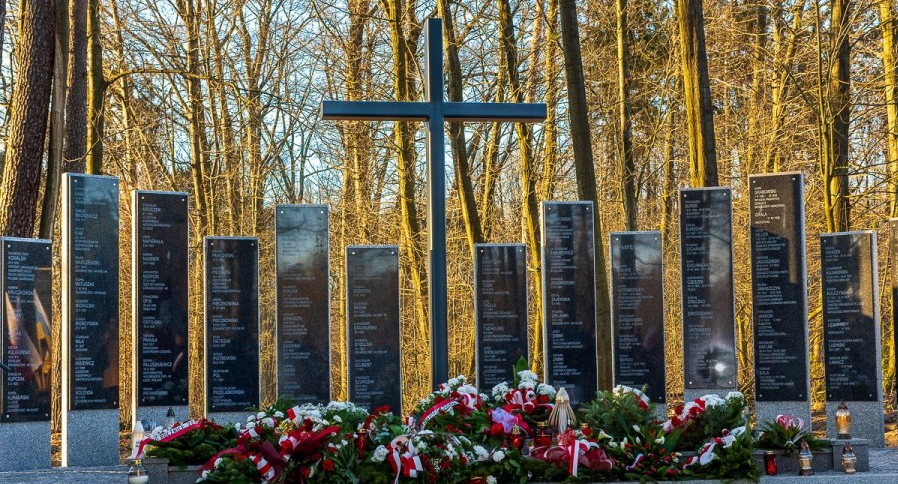 Mogiła w Lesie Lućmierskim k. Zgierza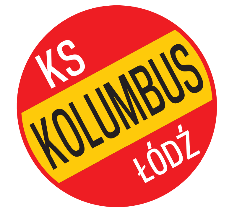                         Klub Sportowy „KOLUMBUS” ŁódźOrganizator Rajdu : Klub Sportowy "KOLUMBUS" Kierownictwo Rajdu:Komandor: Krzysztof GóraSekretarz: Agata GóraSponsorzy Imprezy:Klub Sportowy „KOLUMBUS” ŁódźCele Rajdu:Zapoznanie się z miejscami pamięci narodowej na terenie PolskiPoznanie kultury i historii PolskiUpowszechnianie krajoznawstwa wśród turystów zmotoryzowanych.Termin Rajdu: 
Rajd trwać będzie w okresie  15.03 – 31.10.2023r ,   a zapisy przyjmowane będą od 10.03.2023rWarunki uczestnictwa w rajdzie, opłata na pokrycie kosztów realizacji imprezy:Uczestnikami Rajdu mogą być indywidualni turyści zmotoryzowani,  którzy dokonają opłaty i prześlą wypełnione karty zgłoszenia.Maksymalnie załoga może liczyć 5 osób.Opłata na pokrycie kosztów realizacji imprezy wynosi 30 zł                  od załogi.Opłaty należy dokonać przelewem na konto KS „KOLUMBUS”, mBank 81 1140 2004 0000 3402 5793 3834  z dopiskiem Rajd „Śladami Miejsc Pamięci Narodowej w Polsce - 2023”.Zgłoszenie i ksero dowodu opłaty na pokrycie kosztów realizacji imprezy należy przesłać listownie na adres: KS „KOLUMBUS” 
ul. Kilińskiego 77 m 7, 90-119  Łódź  lub drogą elektroniczną na adres e-mail: krzysztofgora@onet.eu w terminie do 30.09.2023r.Wszelkie informacje można uzyskać u komandora Raju                               tel. 573 068 292 lub e-mail: krzysztofgora@onet.eu

Uczestnicy rajdu ubezpieczają się we własnym zakresie.Z chwilą wpływu zgłoszenia  i opłaty na wskazane konto, organizator imprezy przesyła wersję elektroniczną „Karty Rajdowej” na podany w zgłoszeniu adres e-mail.Punktacja Rajdu:Za zwiedzenie dowolnego miejsca pamięci narodowej – 10 pkt.Za przygotowanie opisu o zwiedzanym obiekcie – 8 pkt.Za uzyskanie potwierdzenia pobytu (pieczątka) w danym obiekcie  – 5 pkt.Za uzyskanie potwierdzenia pobytu (pieczątka) z miejscowości,          w której dany obiekt się znajduje – 2 pkt.Za wykonane zdjęcie z załogą na tle zwiedzanego obiektu – 5 pkt.Za zwiedzenie Mogiły w Lesie Lućmierskim k. Zgierza  -  30 pkt.Uwagi do punktacji i potwierdzeń:Miejscem pamięci narodowej  jest: 
1) grób lub cmentarz wojenny; 
2) nieruchomość lub obiekt budowlany albo jego pozostałości,  upamiętniające postaci lub wydarzenia znaczące dla Narodu                  i Państwa Polskiego, muzea tradycji niepodległościowych, kopiec; 
3) inny obiekt lub przedmiot związany z wydarzeniami lub postaciami znaczącymi dla dziedzictwa Narodu i Państwa Polskiego,                        a w szczególności tablica pamiątkowaW ramach uczestnictwa w rajdzie należy zwiedzić co najmniej        5 obiektów.Potwierdzenie pobytu należy uzyskać w  miejscowości, w której on się znajduje.W jednej miejscowości można zwiedzić uzyskując potwierdzenia maksymalnie z 5 obiektów.Potwierdzenie pobytu można uzyskać u organizatora imprezy motorowej, program imprezy motorowej w załączeniu do karty rajdowej.Uwzględnione będą tylko obiekty  zwiedzane na terenie naszego kraju.